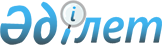 О внесении изменений и дополнений в постановление Правительства Республики Казахстан от 2 сентября 2003 года N 890Постановление Правительства Республики Казахстан от 22 мая 2007 года N 408



      Правительство Республики Казахстан 

ПОСТАНОВЛЯЕТ

:




      1. Внести в 
 постановление 
 Правительства Республики Казахстан от 2 сентября 2003 года N 890 "Об установлении базовых ставок платы за земельные участки при их предоставлении в частную собственность, при сдаче государством или государственными землепользователями в аренду, а также размера платы за продажу права аренды земельных участков" (САПП Республики Казахстан, 2003 г., N 36, ст. 360) следующие изменения и дополнения:



      в абзаце четвертом подпункта 3) пункта 1 слова "35%" заменить словами "50%";



      в 
 приложении 1 
 к указанному постановлению:



      в строке "г. Алматы" цифры "717" заменить цифрами "4800";



      в строке "г. Актау" цифры "145" заменить цифрами "1436";



      в строке "г. Атырау" цифры "741" заменить цифрами "1060";



      в строке "г. Караганда" цифры "190" заменить цифрами "1660";



      в строке "г. Шымкент" цифры "181" заменить цифрами "1230";



      в 
 приложении 2 
 к указанному постановлению:



      графу 7 "светло-каштановые" строки "Акмолинская" "пашня неорошаемая" и "пашня орошаемая" дополнить соответственно цифрами "11,9" и "43,1";



      в строке "Восточно-Казахстанская":



      графу 3 "черноземы выщелоченные, обыкновенные" строки "пашня неорошаемая", "пашня орошаемая", "сенокосы" и "пастбища" дополнить соответственно цифрами "59,5", "68,4", "18,2" и "13,5";



      графу 4 "черноземы южные" строки "пашня неорошаемая", "пашня орошаемая", "сенокосы" и "пастбища" дополнить соответственно цифрами "39,4", "63,3", "14,5" и "11,7";



      графу 8 "бурые" строки "пашня неорошаемая" и "пашня орошаемая" дополнить соответственно цифрами "7,8" и "30,7";



      графу 12 "сероземы светлые и обыкновенные" строки "пашня неорошаемая" и "пашня орошаемая" дополнить соответственно цифрами "14,5" и "66,0";



      графу 9 "серо-бурые" строки "Жамбылская" "пашня орошаемая" дополнить цифрами "40,2";



      графу 7 "светло-каштановые" строки "Костанайская" "пашня неорошаемая" и "пашня орошаемая" дополнить соответственно цифрами "11,9" и "43,1";



      дополнить примечанием следующего содержания:



      "Примечание: земельные участки, занятые многолетними насаждениями, оцениваются по базовым ставкам платы, установленным для пашни.



      Прочие угодья (солонцы, пески, такыры и другие прочие угодья, вкрапленные в массивы сельскохозяйственных угодий), находящиеся в составе предоставляемого для сельскохозяйственных целей земельного участка, оцениваются в размере 50 процентов от базовой ставки платы, установленной для пастбищ по соответствующему типу и подтипу почв.".




      2. Настоящее постановление вводится в действие по истечении десяти календарных дней со дня первого официального опубликования.

      

Премьер-Министр




      Республики Казахстан


					© 2012. РГП на ПХВ «Институт законодательства и правовой информации Республики Казахстан» Министерства юстиции Республики Казахстан
				